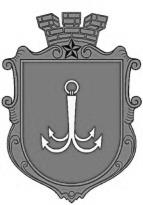                                           ОДЕСЬКА МІСЬКА РАДАПОСТІЙНА КОМІСІЯЗ ПИТАНЬ ТРАНСПОРТУ І ДОРОЖНЬОГО ГОСПОДАРСТВА ________________№_________________на №______________від______________29/10/2021 р.								 12:00ПОПЕРЕДНИЙ  ПОРЯДОК  ДЕННИЙ:Про внесення змін до рішення Одеської міської ради від 27 серпня 2014 року № 5286-VI «Про затвердження переліку спеціальних земельних ділянок, відведених для організації та провадження діяльності із забезпечення паркування транспортних засобів та території м. Одеси, у новій редакції».Обговорення переліку питань, що пропонуються для розгляду на пленарних засіданнях міської ради та на засіданнях постійної комісії з питань транспорту і дорожнього господарства в 2022 році для складання плану роботи Одеської міської ради на 2022 рік.Звернення на адресу постійної комісії.Інші питання.пл. Думська, 1, м. Одеса, 65026, Україна